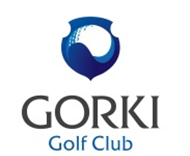 Чемпионат Клуба 2017Чемпионат Клуба 2017Дата турнира9 - 10.09.2017 Организатор турнираGolf Сlub GORKIТурнирный комитетГлавный судья – Тимур Ачельдиев                                                             Секретарь турнира – Георгий Швецов                                                                                Регистрация игроковЧерез личный кабинет на интернет сайте www.gorkigolf.ru, по почте: reception@gorkigolf.ru или по тел.: +7 812 318 09 90Открытие регистрации01.09.2017 в 09:00Закрытие регистрации07.09.2017 в 18:00Ограничение участиятолько Члены клубаОграничение HCPМаксимальное значение игрового НСР 36Использование кедди Кедди допущеныПравилаПравила R&A, местные правилаСтоимость участия- 5000 для членов клуба- 3000 Для гостей программы - члены клуба All inclusive бесплатноСтоимость участия включаетЗавтрак 2 дня, halfway snack 2 дня, фуршет в финальный день, кубки, призыДресс код вечерней программыSmart casualФормат турнираГруппа 1–мужчины с точным гандикапом от 0 до 14,1 в формате Stroke play – белые ти.Группа 2–мужчины с точным гандикапом от 14,2 до 28,9 в формате стейблфорд – желтые ти.Группа 3–женщины с точным гандикапом от 0до 23,9 в формате строук плей с учетом НСР (НЕТТ) – красные ти.Группа 4 - женщины с точным гандикапом от 24,0 до 30,8 в формате стейблфорд.Определение победителя- В формате Stroke play (группа 1) победитель определяется по сумме ударов на 36 лунках и становится Абсолютным чемпионом клуба.В случае равенства результатов -переигровка на 18 лунке.- в формате Stableford (группа 2) победитель определяется по сумме очков на 36 лунках и становится Лучшим игроком Клуба в формате Stableford.- у женщин в формате NETT (группа 3) победитель определяется по сумме ударов за вычетом нср на 36 лунках и становится Абсолютным чемпионом клуба.- у женщин в формате Stableford (группа 4) победитель определяется по сумме очков на 36 лунках Лучшим игроком Клуба в формате Stableford.Формат стартаПоследовательный с 1й и 10й TEEФормирование флайтовтурнирный комитетРегистрация участников9:00Старт Tee timec 11:00Время раунда 4ч 30 мин часовМесто сдачи счетных карточекРесепшн г/к ГоркиПодведение итогов10 Сентября в 17:00